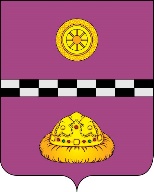 ПОСТАНОВЛЕНИЕШУöМот     22 апреля 2013 года                                                                        №   30           пст. Иоссер Республика КомиО внесении изменений в постановление главы сельского поселения «Иоссер»от 26.09.2008. № 38 «Об оплате трудаработников муниципальных учрежденийкультуры сельского поселения «Иоссер»            В соответствии с постановлением Правительства Республики Коми от 12 апреля 2013. № 107 «О внесении изменений в постановление Правительства Республики Коми от 11 сентября 2008. № 242 «Об оплате труда работников государственных учреждений культуры и искусства Республики Коми», -ПОСТАНОВЛЯЮ:            1. Внести в постановление главы сельского поселения «Иоссер» от 26.09.2008. № 38 «Об оплате труда работников муниципальных учреждений культуры сельского поселения «Иоссер» (далее – постановление) следующие изменения:            1.1. приложение № 1, утвержденное постановлением, изложить в редакции соответственно согласно приложению № 1 к настоящему постановлению.            2. Настоящее постановление вступает в силу с 1 апреля  2013 года.            3. Контроль исполнения настоящего постановления оставляю за собой.Глава сельского поселения «Иоссер»                                             Е.В. Гусак                                                                                                  ПРИЛОЖЕНИЕ № 1                                                                             к  постановлению администрации сельского поселения «Иоссер»от 22.04.2013. № 30                                                                                                                                                                                           « УТВЕРЖДЕНЫ                                                                                                        постановлением главы сельского                                                                                                                             поселения «Иоссер»                                                                                                                 от 26 сентября . № 38                                                                                                                                 (приложение № 1)ДОЛЖНОСТНЫЕ ОКЛАДЫруководителей, специалистов и других служащих муниципальныхкультурно-досуговых организаций, центров (домов народного творчества),Дворцов и домов культуры, парков культуры и отдыха, центров досуга,кинотеатров и других учреждений аналогичных организаций культурно-досугового типа сельского поселения «Иоссер»            1. Должностные оклады руководителей муниципальных культурно-досуговых организаций, центров (домов народного творчества), дворцов и домов культуры, центров досуга, кинотеатров и других аналогичных организаций культурно-досугового типа сельского поселения «Иоссер», устанавливаемые в зависимости от группы по оплате труда руководителей, определяемой в соответствии с приложением № 6:            2. Должностные оклады руководителей, специалистов и других служащих муниципальных культурно-досуговых организаций, центров (домов народного творчества), дворцов и домов культуры, центров досуга, кинотеатров и других аналогичных организаций культурно-досугового типа сельского поселения «Иоссер» по профессиональным квалификационным группам:Профессиональная квалификационная группа«Должности работников культуры, искусстваи кинематографии среднего звена»____________________________№п/пНаименование должности и требования к квалификацииДолжностной оклад (рублей)Должностной оклад (рублей)Должностной оклад (рублей)Должностной оклад (рублей)№п/пНаименование должности и требования к квалификацииГруппа по оплате труда руководителейГруппа по оплате труда руководителейГруппа по оплате труда руководителейГруппа по оплате труда руководителей№п/пНаименование должности и требования к квалификацииIIIIIIIV123456РУКОВОДИТЕЛИРУКОВОДИТЕЛИРУКОВОДИТЕЛИРУКОВОДИТЕЛИРУКОВОДИТЕЛИРУКОВОДИТЕЛИ1.Директор (заведующий)  дома (дворца) культуры, клуба, централизованной (межпоселенческой) клубной системы, парка культуры и отдыха, городского сада и других аналогичных культурно-досуговых организаций7595714566956250№п/пНаименование должности и требованияк квалификацииДолжностной оклад (рублей)123СПЕЦИАЛИСТЫСПЕЦИАЛИСТЫСПЕЦИАЛИСТЫ1.Культорганизатор:первой категории4740второй категории4290без категории4150